KIRUBAKARAN 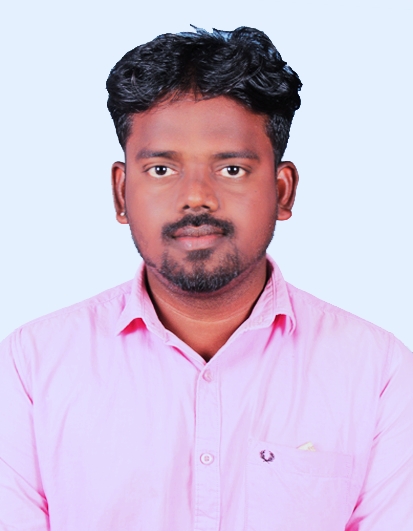 Email: kirubakaran.388129@2freemail.com Profile Summary	I am a Graduate in Civil engineering having 7+years’ experience in High rise building construction and Infrastructure projects worked in fast track projects in well reputed company. My resume as follows...Education QualificationSoftware SkillsMS Office ProficiencyAuto Cad 2D & 3DArchi cad 13, Sketch up Pro – For 3D Modeling & Landscaping design. MS-Office Packages, MS Project 13MSD NAVITION - For Billing.  Areas of Interest and Accomplishment Quantity surveying and Billing. Bridge Construction – flyovers & culverts, PPVC projects.Landscaping & lay outing work, Swimming pool as per Olympic Standard, Multipurpose Athletic Ground furnishing with Synthetic tracks along with Football ground as per FIFA Standard.Highway road works with road marking and signboardsFarms and Gardening & Irrigation workSoft Skills Ability to easily acquire and learn new technology and modern construction techniques. Hard working capacity, Flexibility with colleagues and working schedules.Good working knowledge with Internationally-accepted current construction technologies,   construction industry principle and practices / safety / quality management systems.High level of computer literacy & clear verbal communication skills.Time management & working with full efficiency in working hours.Independently Project leading & team working skill.Professional Experiences PREVIOUS EMPLOYER: 1Project Details:Construction of Residential Building with G+12 in the area covering of 9000 m2 for residential purpose.Roles and responsibilities:Studying Structural drawings and Preparing BBS schedule for approval from client and executing in site.Preparation and submission of M.I.S. reports and coordination with Head Office and Client. Preparation and submission of M.I.S. reports and coordination with Head Office and Client. Preparation of DPR & DLR reports on periodically and submitting to clients.Preparing Client bills & getting certification timely thus responsible for uninterrupted Cash inflow for the project to take up the project in line with the planned schedulePreparing BBS from structural drawings and executing according to that approved schedule.Preparation of drafts for Utility status report, Weekly Progress Report, Project Status Report, Monthly Progress report and Quarterly progress report for onward submission.Preparation of sub-contractors Bills and arranging payment from them.Preparing rate analysis of Non Schedule items & getting approval for critical activities from Clients.Preparation of detailed BOQ on the basis of drawings and to rectify the BOQ received from the consultants.PREVIOUS EMPLOYER: 2Project Details:Construction of commercial buildings with 2 Basement + 20 Storey with Helipad in buildup area of 1600 m2 for commercial and industrial purpose. Roles and responsibilities:Planning and efficiently organizing each construction activities and assure that it is done in full accordance with the drawings, technical specifications and bills of quantities.Day to day management of site including supervising and monitoring the manpower, machinery, materials and works of subcontractorsCoordination, proposal and submission for PPVC related method statement, construction sequences and methodologies to consultants for the earliest approval, and monitoring and reviewing accordingly during the execution of work.Assist the Project Manager in overseeing the construction activities and progress, planning, implementation and monitoring work schedules in accordance with the master and detailed work programs. Estimating quantities and cost of materials, equipment and labor  to determine project feasibility Overseeing quality control and health & safety matters on site.Preparation of bar bending Schedules and getting earliest approval from clients. Checking weekly M-books of the work done for the billing process.Scheduling sub-contractors work and submitting their bills as per their work-donePreparing monthly materials escalation and steel reconciliation of the work-done quantities.Attending meetings and competently communicate with Clients and Sub-contractors.PREVIOUS EMPLOYER: 3Project Details:Construction of commercial complexes which including Sports complex with Olympic standard swimming pool, Workshop buildings, Residential blocks, Clock Tower, Watch Towers,  Clinic and Hospital building, Parade ground, FIFA Standard Football ground with synthetic running tracks, Recreation Clubs, Store and Shopping blocks, Mosque building, Service road with signboards and road marking, Landscaping , Farms and Gardening  layouts.  Roles and responsibilities: Over all monitoring in Civil & Infra works, Post & Pre-tensioned works and MEP works.  Preparing and taking approval for Working drawings and Shop drawings based on IFC and Tender drawings.  Control and follow-up with project logistics and construction materials from various sub-contractors and suppliers. Providing personal technical skills and guidance to site engineers, supervisors and foremen in relation to building works and drawings, to ensure the progress according to schedule of time and quality standards. Daily site inspections to resolve all technical issues in on time. Monitoring, assessing and take remedial measures to ensure the work progress based on the scheduled implementation programsSetting out project works in accordance with working drawings, shop drawings and with respect to the BOQ norms within the stipulated time & cost.  Preparing and Maintaining various sorts of documentations such as daily, weekly and monthly progress reports, project briefing reports to consultants and clients, project forecasting reports, internal micro plans & schedules, construction program & EOT programs, MAS reports of all construction materials, all materials’ test reports, RFI & IR clearance logs, internal budgetary proposals & cost implications of  non-tendered and abortive works, sub-contractors’ agreements and work completion records.  Diligently monitoring project costs and ensure that project capital approved budgets are not exceeded, and report cost trends in a timely manner to concerned managers.Coordination with varies subcontractors, Client’s nominated sub- contractors for work scheduling.  Updating & Preparing Monthly Client bills which to be sent to QS team for submitting and getting certification timely from Client (ROP) thus responsible for uninterrupted Cash inflow to take up the project in line with the planned schedule.  Preparation of As-built drawings of the project which is enables to close the final account of projects. Writing official technical letters to clients for all IFCs, scope of work’s variations, cost variations and whatever the discrepancies against preliminary agreements of clients. Attending regular meetings with ROP client engineers in various departments, architects and consultants and keeping them informed of progress.  Scheduling periodical meetings with Project Managers of (purchase & finance), Planning and QS dept. Attending weekly toolbox meeting & lecturing safety precaution to project team. Considering safety precautions in site and developing healthy atmosphere.Present Employer	Self-Employment (Aug2018 to till date) – Construction and selling of independent residential spaces, houses and villas. Personal Details	Date of Birth		June 02, 1990		Languages		English, Tamil, Malayalam and HindiMarital Status	Married)	Sl.NoDegree / CourseInstitutionUniversityYear of PassingPercentage1B.E Civil EngineeringAnnamalai UniversityAnnamalai University, Chidambaram2012First class with 
76.00%2H S C (+2)St. Joseph’s College & Higher Sec School, TrichyTamil Nadu State Board200877.00%3S S L CRC High School, Pathirakudi.Tamil Nadu State Board200677.00%EmployerProjectsPositionPeriod fromClientClientBEEJAY CONSTRUCTION PVT LTD. Chennai.Uniworld Resorts.Bangalore, Karnataka.Junior Engineer - QSMay 2012 to Nov 2013Unitech ltd,Bangalore.Sl.NoEmployerProjectsPositionPeriod fromPeriod fromOther detailsOther details1B L KASHYAP PVT LTD.,Bangalore.Nokia technologyProject,Manyata Embassy Tech Park,Site EngineerDec-13ToApril-151year5monthClient:Synergy consultant,Bangalore.Synergy consultant,Bangalore.1B L KASHYAP PVT LTD.,Bangalore.Nokia technologyProject,Manyata Embassy Tech Park,Site EngineerDec-13ToApril-151year5monthArchitect:M/s RSPM/s RSP1B L KASHYAP PVT LTD.,Bangalore.Nokia technologyProject,Manyata Embassy Tech Park,Site EngineerDec-13ToApril-151year5monthProject Value:INR:110.00 Cr2B L KASHYAPPVT LTD.,Bangalore.DLF tech Project, Manyata Embassy Tech Park,Bangalore,KarnatakaProject  EngineerApr-15ToMay-1611 monthClient:Synergy consultant,Bangalore.2B L KASHYAPPVT LTD.,Bangalore.DLF tech Project, Manyata Embassy Tech Park,Bangalore,KarnatakaProject  EngineerApr-15ToMay-1611 monthArchitect:M/s Innotech2B L KASHYAPPVT LTD.,Bangalore.DLF tech Project, Manyata Embassy Tech Park,Bangalore,KarnatakaProject  EngineerApr-15ToMay-1611 monthProject Value:INR:145.00 CrEmployerProjectPositionPeriod fromPeriod fromOther detailsOther detailsAL ADRAK LLC, OMAN.Residential & commercial complexes for ROP(Royal Oman Police)Project Engineer  (Civil & Infrastructure)June-16ToJune-1802 YrsClient:Directorate General of projects & Maintenance (DGPM) Sultanate of Oman.AL ADRAK LLC, OMAN.Residential & commercial complexes for ROP(Royal Oman Police)Project Engineer  (Civil & Infrastructure)June-16ToJune-1802 YrsArchitect:Al Adrak llc, OmanAL ADRAK LLC, OMAN.Residential & commercial complexes for ROP(Royal Oman Police)Project Engineer  (Civil & Infrastructure)June-16ToJune-1802 YrsProject Value:OMR.18 million Site Area : 250000 Sqm.